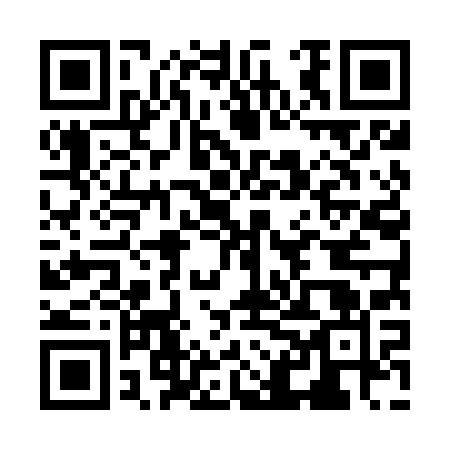 Ramadan times for Dronkaard, BelgiumMon 11 Mar 2024 - Wed 10 Apr 2024High Latitude Method: Angle Based RulePrayer Calculation Method: Muslim World LeagueAsar Calculation Method: ShafiPrayer times provided by https://www.salahtimes.comDateDayFajrSuhurSunriseDhuhrAsrIftarMaghribIsha11Mon5:195:197:0912:574:046:466:468:2912Tue5:175:177:0712:574:056:486:488:3113Wed5:155:157:0512:574:066:496:498:3314Thu5:125:127:0312:564:076:516:518:3515Fri5:105:107:0012:564:086:536:538:3716Sat5:075:076:5812:564:096:546:548:3917Sun5:055:056:5612:564:116:566:568:4018Mon5:035:036:5412:554:126:586:588:4219Tue5:005:006:5112:554:136:596:598:4420Wed4:584:586:4912:554:147:017:018:4621Thu4:554:556:4712:544:147:037:038:4822Fri4:534:536:4512:544:157:047:048:5023Sat4:504:506:4312:544:167:067:068:5224Sun4:474:476:4012:534:177:087:088:5425Mon4:454:456:3812:534:187:097:098:5626Tue4:424:426:3612:534:197:117:118:5827Wed4:404:406:3412:534:207:127:129:0028Thu4:374:376:3112:524:217:147:149:0229Fri4:344:346:2912:524:227:167:169:0430Sat4:314:316:2712:524:237:177:179:0631Sun5:295:297:251:515:248:198:1910:081Mon5:265:267:221:515:258:218:2110:102Tue5:235:237:201:515:258:228:2210:123Wed5:215:217:181:505:268:248:2410:144Thu5:185:187:161:505:278:258:2510:165Fri5:155:157:141:505:288:278:2710:186Sat5:125:127:111:505:298:298:2910:217Sun5:095:097:091:495:308:308:3010:238Mon5:075:077:071:495:308:328:3210:259Tue5:045:047:051:495:318:348:3410:2710Wed5:015:017:031:495:328:358:3510:30